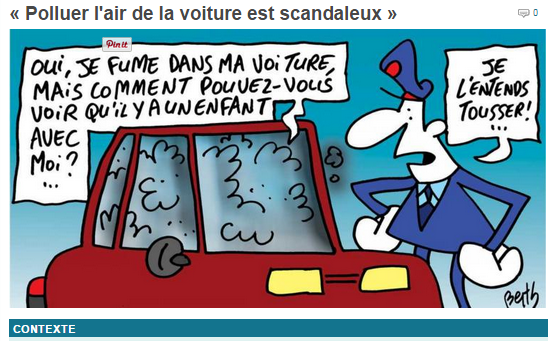 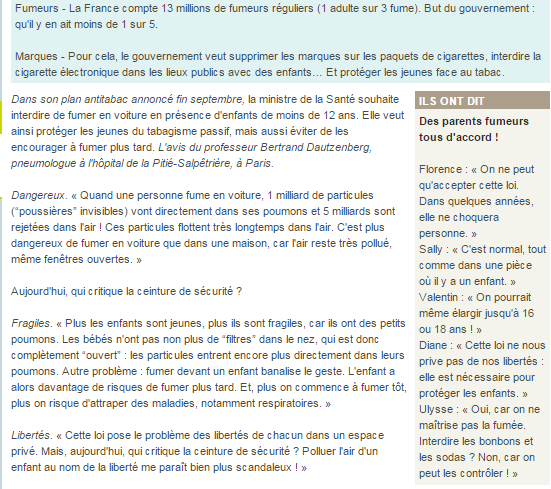 Mon quotidien.fr Oct 2014